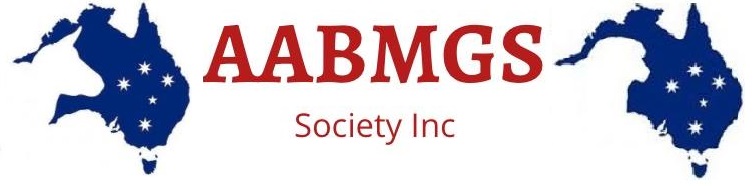 Owner’s InformationAnimals  InformationLodgement & Payment Details The information provide on this form is true and correct to the best of my knowledge.Please return this Original form to:Payment can be made by Cheque, Money Order Or Direct Deposit AABMGS Application for Upgrade to Purebred Inspection ChecklistThe Inspector is to be provided with a copy of the Individual Breed Standard at the time of Inspection. All Breed Standards can be found on the AABMGS Website. https://www.aabmgs.org.au/ AABMGS Application for Upgrade to Purebred Inspection Checklist Cont:Photos ChecklistPlease provide the following photos to support this ApplicationRight side:			□Left side:			□Front view:			□Rear view:			□Scrotum:			□	N/a:	□Udder:				□	N/a:	□Teats:				□Measurement:Full view:			□Animal and measuring device from ground to wither. Close up view: 			□Showing measurement in centimetres. Photos can be emailed: myaora@outlook.comOr posted: 	AABMGS Inc.Registrar1165 Brightview RoadBrightviewQLD 4311Name:Membership Number:Prefix:Address:State and Postcode:Email Address:Name Including Prefix:Breed:Registration Number:NLIS Tag/Tattoo Details:(Colour, PIC, Individual No)Sire’s Name:Dam’s Name:Current Height in Centimetres:Name & Signature of person Measuring:Name & Signature of Witness:Name:Signature:Date:Application Fee$5.50PostAABMGS Inc.Registrar1165 Brightview RoadBrightviewQLD 4311Emailmyaora@outlook.comAccount Name	AABMGSAccount Number74 005 9147BSB 	084-657Goat’s Name:Date of Birth:Breed: Sex:□ Male     □ Female     □ WetherFaultYesNoWry FaceOvershot Jaw – Parrot MouthUndershot Jaw – Monkey MouthEwe NeckRoach or Sway Back Dip behind withers (acceptable in Miniature Anglo Nubians)Loose, winged, or heavy shoulders Shallow bodyNarrow chest, pinched heart girthOverly steep rumpBones too small and fine in comparison to sizeBones too heavy in comparison to sizeToes pointing in or outCrooked feetCow or bow hockedSplayed feetDropped, weak pasternsPostie legs (acceptable in Miniature Anglo Nubians)Lameness Divided Scrotum Unduly pendulous scrotumUndescended testicles Double teatsDivided udderSpurs or sprig teatsSupernumerary teatsUnduly pendulous udder Significantly uneven teatsUnsightly, bulbous or bottle teatsMultiple orificesPink SkinFurther Comments:Inspector’s Name:Inspector’s Signature:Date:Owner’s Name:Owner’s Signature:Date: